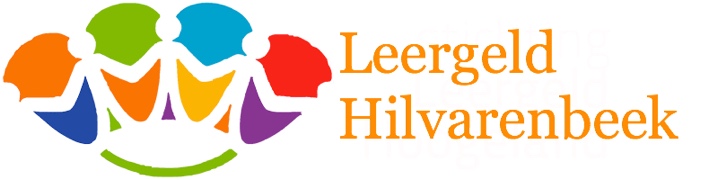 
Declaratieformulier uitstapjes Leergeld HilvarenbeekVoeg kassabon of bankafschrijving én kaartjes toeUit te betalen op :	Rekeningnummer: 	NL  _  _   _  _  _  _  _  _  _  _  _  _  _  _  _  _ Naam rekeninghouder: …………………………………………………………………….Datum: …………………………….Stuur dit formulier naar info@leergeldhilvarenbeek.nlNaam kind (voor en achternaam)Uitstapje naarKosten (kind en eventueel begeleiding)